Compère Lapin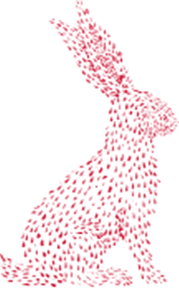 BeveragesSHERRY / FLOR WINESAbbe Rous, “Matifoc”, Rancio Sec / Rousillon, France		10Dernier Bastion, Rancio, 2008 / Maury, France		10Pérez Marín, “La Guita” / Manzanilla				9Bodegas Barón, “Micaela”, Fino				8A. Sanchez, “Eléctrico” / D.O. Montilla-Moriles / Fino	13Marqués de Poley / D.O. Montilla-Moriles / Oloroso		14Marqués de Poley / D.O. Montilla-Moriles / Amontillado	18Navazos / Fino en Rama						14Sierra Maestro / Oloroso					12Valdespino, Inocente / Fino					10Valdespino, Tio Diego / Amontillado				12Valdespino, Viejo C.P. / Palo Cortado				14Valdespino, Solera VOS / Oloroso				15AMARIAverna / Italy							9Bigallet China-China / France					11Bitter Truth “EXR” / France					10Braulio	/ Italy							8Contratto Fernet						11Cynar / Italy							8Fernet Branca / Menta	/ Italy					10Jelinek Fernet / Czech Republic				10Killepitsch / Germany						11Lazzaroni Fernet / Italy					8Pelinkovac / Croatia						10Rucolino / Italy						12Sfumato Rabarbaro / Italy					10Vecchio Amaro del Capo / Italy				11HERBALAvèze Gentian							9DO Ferreiro, “Licor de Hierbas de Galicia” / Spain		15Dolin Genepy des Chaumois					10Chartreuse Yellow or Green					15Chartreuse V.E.P. Yellow or Green				25Galliano							10Jeppson’s Malört						8Ricard Pastis							11Finest Roots, “Herb Spirit” / Greece				11Strega								10Tunel de Mallorca						10ABSINTHELucid, Loire Valley, FR					15	St. George Verte, Alameda, CA					15Nouvelle Orleans Absinthe Supérieure				25BRANDYBlume Marillen, Apricot Eau-de-Vie				11Clear Creek Apple Brandy 2yr / Oregon				12Clear Creek Pear Brandy / Oregon				12Clear Creek Plum Slivovitz / Oregon				12El Maestro Sierra, Solera Gran Reserva “1830”		45Schladerer, Black Forest Kirschwasser / Germany (Cherry)	14Cyril Zangs, “00 Double Zéro” Eau de Vie de Cidre		17Cognac & French BrandyJ. Dumangin, Marc de Champagne				12Jacoulot, Marc	de Bourgogne, 7yr				14Jacoulot, Fine de Bourgogne, 8yr				15Dudognon, Grand Champagne Vieille Reserve Cognac		27Hennesy XO Cognac						45Paul Beau, Hors D’Age. Grande Champagne, 30yr		26Château de Leberon / Armagnac Solera 2001			20Louis Roques, La Vieille Prune Reserve (Plum Brandy)		14Lemorton, Réserve, Calvados Domfrontais (Pear Brandy)	14Roger Groult, Calvados Pays D’Auges (Apple Brandy)		14Clos Vignes du Maynes Marc de Bourg.(1998 or 2004)    50 or 40Trakal, Pisco & GrappaMacchu, La Diablada, “Centenarian, Forever Young” Pisco	13Caravedo Pisco (Quebranta or Torontel)                10 or 12Vinas de Oro Pisco (Albilla or Italia) 			11Frank Cornelissen, “Munjubel”, Nerello Mascalese Grappa	19Marolo Moscato 5yr						16Marolo Barolo 12yr 						20Nardini Mandorla						12Nonino 5yr Chardonnay or Unaged Merlot			15VODKABelvedere / Poland						12Belvedere Single Estate (Lake Bartezek or Smogory Forest)	18Belvedere Ginger Vodka / Poland				12Bolden Vodka / New Orleans			              	9Cold River Blueberry / Maine					10Grey Goose / France						12Hanger One, Buddha’s Hand Citron / CA				12Ketel One / Netherlands					12Tito’s / TX							10Wheatley / KY							10Zubrowka Bison Grass Vodka / Poland				10GINAviation / Portland, OR					11BCN Gin / Priorat, Spain					8Bluecoat  (Barrel-Aged, or Elderflower)       		12Botanist / Islay, Scotland					13Bristow / Jackson, MS						10                                                          Dorothy Parker / Brooklyn, NY					9Gunpowder Irish Gin / Drumshambo, Ireland			10Christmas Gin / Edinburgh, Scotland				13Gracias a Dios Agave Gin / Santiago Matatlan, Oaxaca		14Hayman’s Old Tom, England					10Nikka Coffy Gin / Japan					12Nolet’s Silver / Schiedam, Netherlands			14Pickering’s Original 1947 / Edinburgh, Scotland		11Plymouth / Plymouth, England					11Roku / Japan							10Sipsmith / VJOP / Sloe / London, England			11St. George / Terroir Gin / CA					11Wonderbird Spirits, “Field to Bottle Gin” / Mississippi	12SCOTCHGreat King’s Street ‘Glasgow’					11Johnnie Walker Black						12Johnnie Walker Blue 						75Peat Monster							15Single MaltAberlour Abunadh Cask Strength / Highland			29Ardbeg, Uigeadail / Islay					20Arran 10yr (non-chill filtered) / Isle of Arran		14Bruichladdich, Port Charlotte / Islay				19Glen Grant 15yr, Cask Strength / Rothes Speyside 		21Glen Scotia 15yr / Campbeltown				16Highland Park 12yr / Orkney Islands				20Jacoulot 13yr, French Brandy Cask / Highland			30Jura 10yr / Isle of Jura					14Kilchoman, Sanaig / Islay					19Lagavulin, Distillers Edition / Islay				22Ledaig, 16yr / Isle of Mull					18Talisker, 10yr / Isle of Skye					18Auchentoshan, Bartender Malt / Lowland			12Balvenie, 14yr Caribbean Cask / Speyside			28Tamdhu, 10yr / Speyside					18Glenmorangie, Nectar d’Or / Highland				28Glenmorangie, Signet / Highland				40Single Cask Nation / Cameronbridge 26yr / Lowland		35Single Cask Nation / Clynelish 23yr / Highland		45Single Cask Nation / Inchmurrin 20yr / Isle of Inchmurrin	30OTHER WHISK(E)YAmrut, “Naarangi” Single Malt Whisky				20Irish Channel Whiskey	/ New Orleans, LA			19Dickel Barrel Select / Tennessee				15Westland Single Malt / Washington				15New Southern Revival “Sorghum Whiskey” / S. Carolina		14Ransom Whiskey / Oregon					13J. Rieger / Missouri						10Legacy / Canada						9Forty Creek / Canada						10Vicomte Single Malt / France					15RYE WHISKEYBarrell, Batch 002						25Black Maple Hill						27High West, “Campfire” 						16High West, “A Mid-winter Night’s Dram”			28Masterson’s 10 yr						22Michter’s							12New Southern Revival, Abruzzi					12Pikesville							14Pinhook								11Redemption							9Rittenhouse							9Russell’s Reserve						12Sazerac								10Virgil Kaine							13Woody Creek 							15JAPANESE WHISKYAkashi								12Kujira, 8 yr, “Ryukyu” Whisky / Bourbon & Sherry Cask	22Matsui, “Kurayoshi”, 8 yr					19Matsui, “Tottori” Blended Whisky				11Nikka Coffey / Grain						17Nikka Coffey / Malt 						19Nikka Miyagikyo / Japan					25Ohishi, “Brandy Cask” Whisky					18Shinobu, 10 yr “Mizunara,” / Japanese Oak 			17Shinobu, 15 yr “Mizunara,” / Japanese Oak			29WELSH / IRISHConnemara, Peated / Ireland					15Jameson / Ireland						8Pendyryn, Single Malt, Madeira Cask / Wales			16Natterjack (Bourbon Cask) / Ireland				10TRADITIONAL SPIRITS OF MEXICOTEQUILAAvion (Reposado, or Añejo)                           16, or 19Casamigos							12Casa Dragones, Blanco						22Casa Dragones, “Sipping Tequila”				50Chinaco Añejo							15El Tesoro (Blanco, Reposado, or Añejo)           11, 13, or 15Espolòn (Añejo)						14	Excellia (Reposado, or Añejo)                        15, or 16Fortaleza (Blanco, Reposado, or Añejo)           15, 18, or 23Fuenteseca Cosecha						22Fuenteseca Reserva 18yr Extra Añejo				96Hussong’s (Reposado, or Añejo)                       13, or 15Jose Cuervo, Reserva de la Familia				36Partida (Blanco, or Reposado)                        13, or 15Suerte (Blanco, or Reposado)                         14, or 16	Tequila Ocho (Plata, Reposado, or Añejo)         16, 18, or 20MEZCALDel Maguey Santo Domingo, Mezcal 				19Del Maguey, Tobala, Mezcal					25Don Amado, Añejo, Mezcal					19Don Amado, Pechuga, Mezcal					22Herencia de Sanchez, “Ponche de Fruta”, Mezcal		20Los Nahuales, Añejo, Mezcal 					20Rey Campero, Espadin, Mezcal					14Leyenda Durango, Mezcal					15Leyenda Guerrero, Mezcal					15LESSER KNOWN TRADITIONSAGUARDIENTE – Paranubes, Oaxaca				12BACANORA - Rancho Tepúa, Blanco (Agave Pacifica)		14CHARANDA - Uruapan, Blanco, Single Agricola			13RAICILLA – Estancia (Agave Maximiliano)			14SOTOL – Por Siempre, Blanco					10RUM / RHUM / RONAdmiral Rodney, “HMS Princessa” / St. Lucia			15Amrut, “Two Indies Rum” / India				10Appleton Estate (12yr or 21yr) / Jamaica              13 or 33Avuá, Cachaça, “Prata”						12Bacardi (4yr or 8yr) / Puerto Rico                     9 or 12Bounty, Spiced Rum / St. Lucia				8Clairin,(Sajous, Vaval, or Le Rocher) / Haiti		12Denizen Merchant’s Reserve 8yr / Trinidad & Jamaica		10Diplomatico Exclusiva / Venezuela				11Diplomatico Mantuano / Venezuela				10Diplomatico Kettle Series (No 1 or No 2) / Venezuela        17Duquesne Blanc Rhum Agricole / Martinique			10Duquesne Eléve Sous Bois Agricole / Martinique		11Hamilton, (Pot Gold or Pot Black) / Jamaica			9Hamilton, Vintage (2004,05,06) / St. Lucia        16, 18 or 20Habitation Velier, “Hampden LFCH 2011” / Jamaica		22Habitation Velier, “Forsyths WP 502” / Jamaica		15Habitation Velier, “Forsyths WP 2005” / Jamaica		20	Habitation Velier, “Foursquare 2013” / Barbados		18Hampden Estate, Overproof Single / Jamaica			15Hampden Estate, Trelawny Single / Jamaica			15Havana Club / Puerto Rico					10Marsh House Rum / Avery Island, LA				10	Neisson, “Reserve Spéciale” / Martinique			18Panamá-Pacific, (9yr or 23yr) / Panamá                13 or 19	              Plantation / Xaymaca / Barbados				15Plantation “XO 20th Anniversary” / Barbados			18Ron Barrilito 3 Star / Puerto Rico				12Ron Zacapa 23yr / Guatemala					14Roulaison, Barrel Aged Resrve / New Orleans, LA		15Rhum J.M. XO / Martinique          				16Smith and Cross / Jamaica					10St. Benevolence / Haiti					10The Real McCoy, 5yr / Barbados				10Three Roll Estate, (Spiced) / Baton Rouge, LA 		11Tiki Lovers, Pineapple Rum / Multi-Origin			11BOURBONLaws Whiskey House, Four Grain, Bottled in Bond, 6yr		22Amador Whiskey Co., “Double Barrel”				11Angel’s Envy							15Barrell, Batch #17						25Barrell, Batch #18						25Barrell, “Dovetail”						25Barrell, Single Barrel (G608 116.2 Proof)			42Basil Hayden’s							12Black Maple Hill						28Blanton’s 							20	Booker’s “Little Book, Chapter 03: The Road Home”		30Eagle Rare							13Evan Williams, Single Vintage 2011				12Four Roses, Single Barrel					14Garrison Brother’s, Texas Whiskey				24High West, Prairie Bourbon					12Jefferson’s Reserve						15Larceny								11Mic.Drop. 8yr							38New Southern Revival, Jimmy Red Corn				20Old Forester 1870						11Old Forester 1920						16Pinhook, Single Barrel, Cask Strength, “Bourbon Country”	16Rowan’s Creek							11Russell’s Reserve						12Southwell 12yr							20Woodford Reserve, ”Master’s Collection, Chocolate Malt”	30W.L. Weller, Special Reserve					22